Муниципальное образование город ТоржокТоржокская городская ДумаП О С Т А Н О В Л Е Н И Е18.03.2020                                                                                                                             № 38О досрочном прекращении
депутатских полномочийРуководствуясь пунктом 2 части 10 статьи 40 Федерального закона от 06.10.2003 № 131-ФЗ «Об общих принципах организации местного самоуправления в Российской Федерации», подпунктом 2 пункта 8 статьи 31 Устава муниципального образования город Торжок, на основании личных заявлений депутатов Торжокской городской Думы Житкова Владимира Ивановича от 25.02.2020 № 29 и Волковской Надежды Анатольевны от 25.02.2020 № 30, Торжокская городская Дума, 
п о с т а н о в и л а:Прекратить досрочно полномочия депутатов Торжокской городской Думы: Волковской Надежды Анатольевны и Житкова Владимира Ивановича, с 25 февраля   2020 года в связи с отставкой по собственному желанию.Настоящее Постановление вступает в силу со дня его подписания, подлежит официальному опубликованию, а также размещению в свободном доступе на официальных сайтах администрации города Торжка и Торжокской городской Думы в информационной телекоммуникационной сети Интернет.И.о. Председателя Торжокской городской Думы                   		           Д.Е. Лучков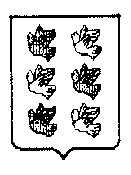 Проект